Dear Parent / CarerGreenbank High School - Year 6 Summer School 2022We would like to invite your child to take part in our exciting Summer School programme, which will take place over two weeks during the summer holidays. Your child can choose to attend either Week One or Week Two. Evidence suggests that pupils who attend a Summer School find that it can ease transition into their new school.The dates of our Summer School are;Week One – Monday 1st August 2022 – Friday 5th August 2022 Week Two – Monday 8th August 2022 – Friday 12th August 2022During the Summer School, your child will have the opportunity to take part in many different activities, which will include, cooking, sports, textiles, art and team building exercises.Application is by the form below, followed by payment via Eventbrite. Upon receipt of your application, you will be contacted to confirm your child’s place and arrange payment. There are limited places available for Summer School, to allow as many pupils as possible the opportunity to attend Summer School, pupils are initially limited to attending only one week. There is an option to be contacted if there are spare places, once all pupils have been allocated a place. The cost of each week is£90, which has been heavily subsidised by school funds. Please complete the registration form on this page.Each day will begin at 9am and finishes at 3pm. Parents must arrange for their children to be collected promptly at 3pm. Photographs will be taken during the course and may be used in the local press and in school for display purposes. If you do not wish your child to be photographed, please indicate when registering. If your child suffers from any medical condition that requires medication,allergies or other issues please state when registering. Your child must bring a packed lunch as lunch is not provided but drinks will be readily available throughout the day, and we do not have facilities during this time for the purchase of food. Your child will remain at Summer School and will not be able to go out at lunchtime. A hat, sun cream and comfortable/practical clothes, including sports shoes are essential.We hope that your child will be able to participate in this wonderful opportunity to get acquainted with her new school, make some new friends, meet staff from Greenbank and experience some new fun, educational and engaging activities.Yours faithfully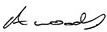 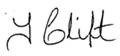 Mrs A. Woods	Miss T. CliftSummer School Co-ordinator / Governor	Summer School Co-ordinator / First Aider